Publicado en Berlin, Alemania  el 18/10/2019 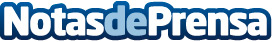 El Neutrino Energy Group impulsará el sector tecnológico del futuroCada vez que la humanidad se enfrenta a una crisis que pone en peligro su existencia, se ha encontrado una manera de superar colectivamente los obstáculos que se presentan, con el objetivo de construir un futuro mejor para las próximas generaciones. Esta vez no es diferente; en este momento científicos de todo el mundo están trabajando duramente para desarrollar futuras tecnologías de energía renovable que permitan generar electricidad en cualquier lugar y en cualquier momentoDatos de contacto:Neutrino Energy Group +49 30 20924013Nota de prensa publicada en: https://www.notasdeprensa.es/el-neutrino-energy-group-impulsara-el-sector Categorias: Internacional E-Commerce Innovación Tecnológica Sector Energético http://www.notasdeprensa.es